Short Course Enrolment Form White Card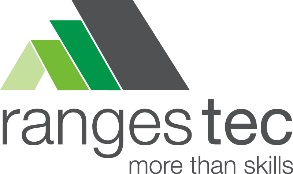 CPCWHS1001 Prepare to work safely in the construction industryStudent Details:Data Collection:Education Data:Course Enrolment:Surname:  Surname:  Given Name/s: Given Name/s: Home phone: Mobile:Mobile:Date of Birth:Email Address: Email Address: Email Address: Email Address: Residential Address: Residential Address: Residential Address: Residential Address: Postal Address:Postal Address:Postal Address:Postal Address:Gender (please circle): Male | Female | OtherCountry of Birth:Australian Citizenship (please circle): Yes | NoIndigenous Status (please circle): 
Aboriginal | Torres Strait Islander | Neither Employment Status (please tick one box):Employment Status (please tick one box):Language Spoken at Home:English Assistance Required (please circle): Yes | NoDo you have a learning challenge or condition that may affect your ability to complete course requirements:Do you have a learning challenge or condition that may affect your ability to complete course requirements:Highest COMPLETED school level: Year (Date) Completed:Prior Education Completed:Prior Education Completed:Unique Student Identifier:Are you an owner-builder (please circle)? Yes | NoReason for Study (please tick one box):Reason for Study (please tick one box):Student Signature:Student Name:Course Code: CPCWHS1001Date: